一、业务背景化工行业采购分析案例。对于采购考评来讲，有三点是至关重要的：	第一：跟踪采购进度，保证到货及时率，保证生产计划的执行。第二：原材料质量控制，保证原料质量及产品质量。第三：控制采购成本，降本增质提效二、数据拆分建模结合以上指标，重点关注以下几组数据：平均采购金额采购量采购合格率供应提前期到货及时率到货及时率整理后的关键字段、计算指标和源数据如下：表名：采购数据月度汇总关键字段：计算指标：及时到货率=sumagg(及时到货量)/sumagg(采购量)原料合格率=sumagg(合格量)/sumagg(采购量)原字段：三、分析案例1、成本控制分析该组分析共包含3个组件，用到【采购数据明细表】。整体样式和含义如下（已打码）：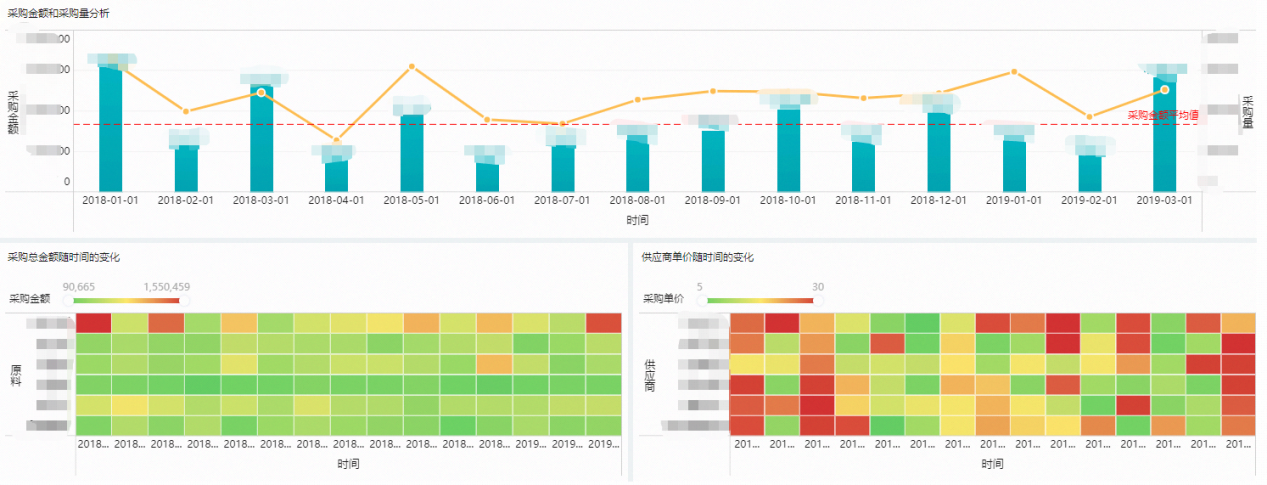 1.1、采购金额和采购量分析以时间为维度，观测采购量和采购金额的变化趋势。整体观测采购情况。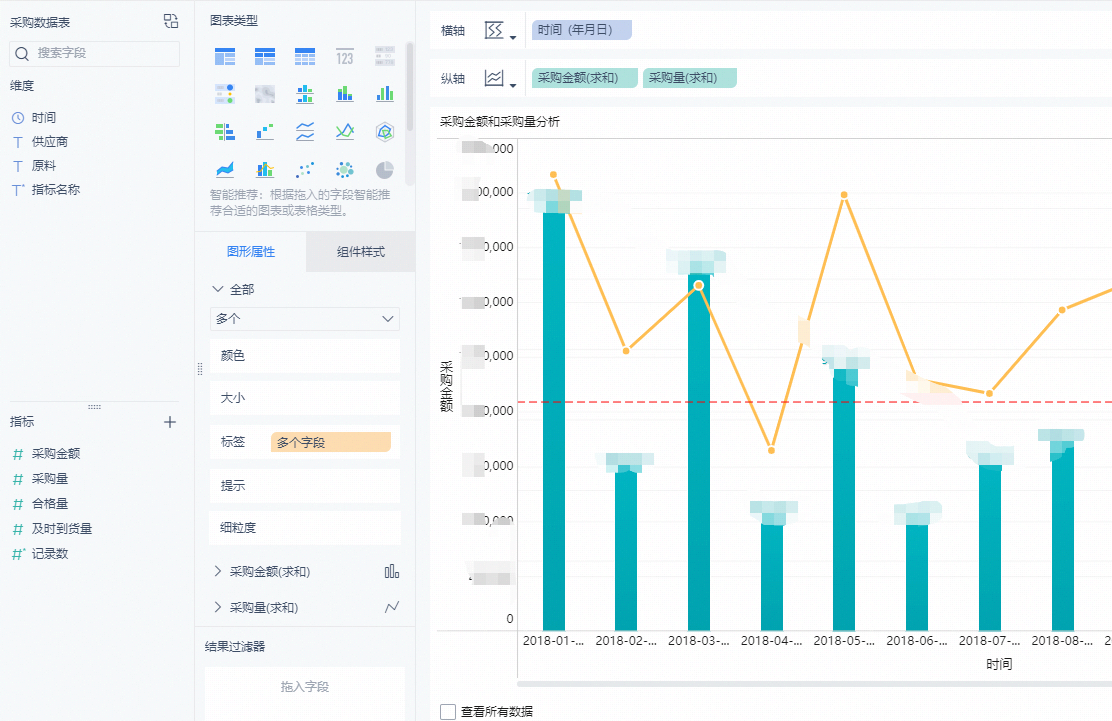 1.2、采购总金额随时间的变化观察是某项原材料影响采购总金额的波动。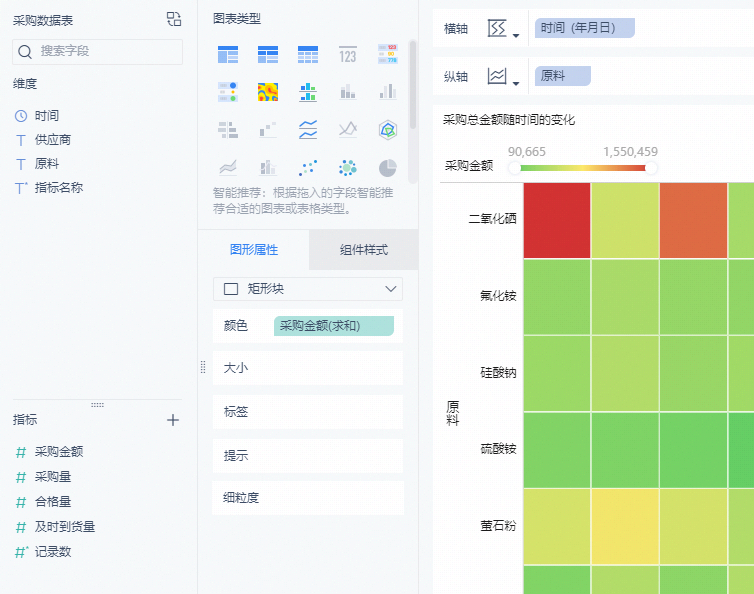 1.3、供应商单价随时间的变化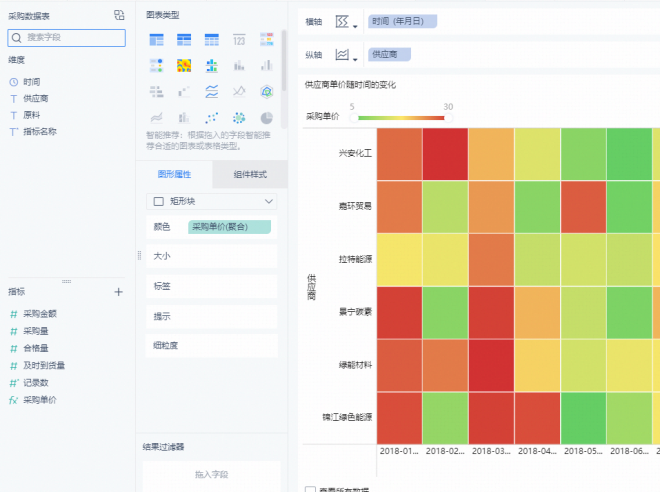 观测原料采购总金额和单价的变化关系。采购单价的计算公式如下：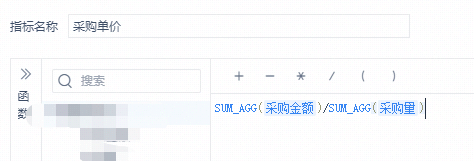 2、采购及时率和合格率分析该组分析共包含4个组件，用到【采购数据明细表】。整体样式和含义如下（已打码）：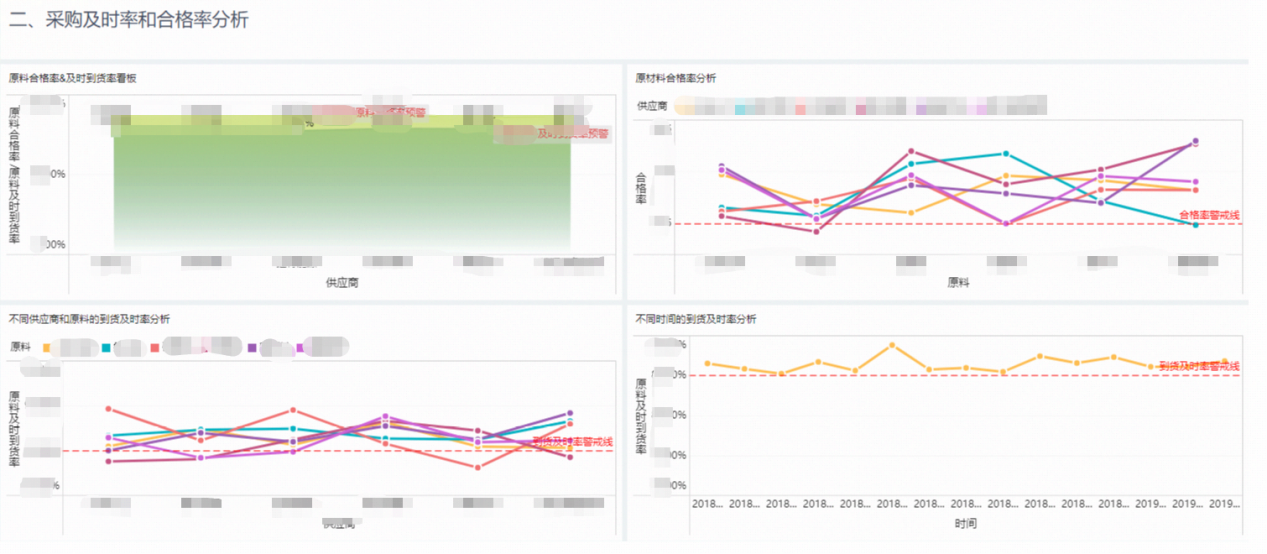 2.1 采购合格率，及时率看板通过看板可以看到，哪家供应商的采购合格率、到货及时率最低，可以针对性的联络整改2.2 原料合格率看板可以看到所有原料和供应商的合格率，对合格率有整体了解2.3 到货及时率看板可以看到所有原料和供应商的到货及时率，对到货及时率有整体了解2.4到货及时率随时间变化看板单项分析某家供应商/原材料的到货及时率变化四、结合看板的业务洞察根据以上分析，进行以下决策1、下个月起开始积极做好与各厂商关于原料A的沟通工作，了解供应商对原料A每月的生产量及单价。调整购买数量。2、加强对原料的关注度、以及分别对供应商A沟通合格率、供应商B沟通到货及时率。年月供应商原料采购金额采购量合格量及时到货量